JELOVNIKMARENDA15.11. – 19.1.2024.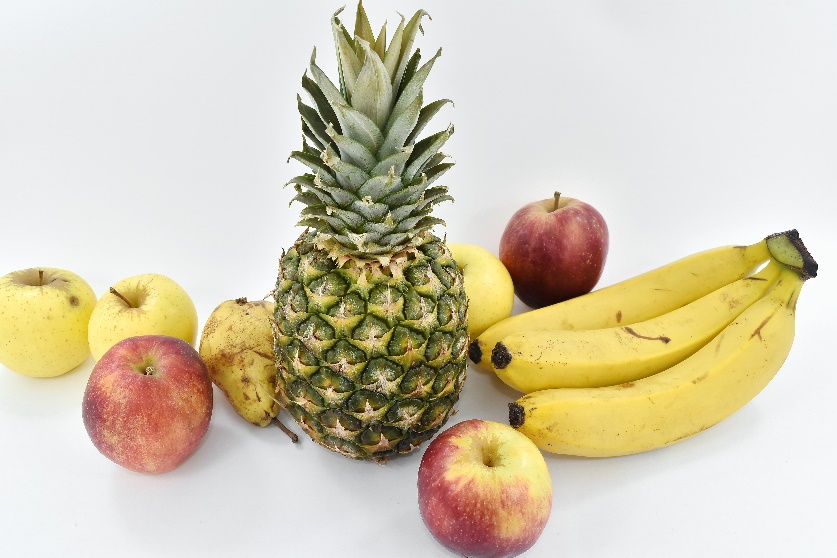 PONEDJELJAKSendvić s mortadelom, voće, mlijekoUTORAKPohano pileće meso, blitva s krumpirom, voće, kruh, čaj/vodaSRIJEDAČokolino pahuljice, mliječni/sirni namaz na kruhu, čaj/vodaČETVRTAKPolpete u umaku, palenta, kruh, čaj/vodaPETAKBurek sa sirom/jabukama, jogurtJELOVNIKRUČAK15.1. – 19.1.2024.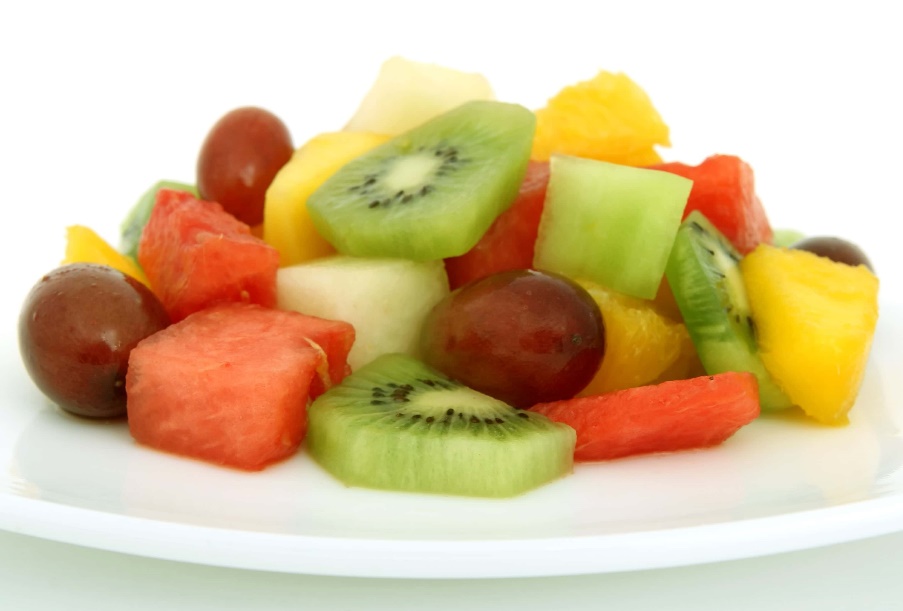 PONEDJELJAKJuha, ćevapčići, pečeni krumpir, voćna salataUTORAKŠpageti bolonjez, sezonska salata, kompotSRIJEDAPileći batak/zabatak, varivo od povrća, voćni jogurtČETVRTAKManeštra s bobići, suhim rebrima i hrenovkama, pudingPETAKRižoto s morskim plodovima/lignjama, salata od svježeg kupusa, mramorni kolač